ALLEGATO N.1SCHEDA D’ISCRIZIONE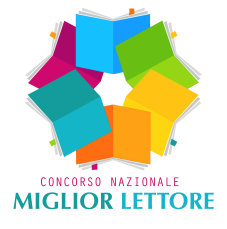          Concorso Nazionale Miglior Lettore                            XXIII Edizione         Itinerari dell’immaginazione:      il viaggio, tra mete possibili e metafore dell’altroveREGIONE ……………………….  COMUNE ……………………..  PROVINCIA…..□ PRIMARIA                     □   SECONDARIA DI PRIMO GRADO □   SECONDARIA DI SECONDO GRADODENOMINAZIONE ISTITUTO SCOLASTICO   ………………………………………………………………………………..CODICE MECCANOGRAFICO   …………………………………………………………………………………………………….INDIRIZZO   ……………………………………………………………………………………………………………………………….TEL  …………………………………………………             EMAIL……………………………………………….DOCENTE REFERENTE DEL GRUPPO ……………………………………………………………………………………………Classe/i ……………………..   Sezione/i…………………… Partecipa al Concorso  con l’elaborato del tipo:  □ TIPOLOGIA A - Racconto  □ TIPOLOGIA B - MultimedialeAi sensi della L. 675/96 e in relazione al D.L. 196/2003 dichiaro di essere informato/a delle finalità e delle modalità del trattamento dei dati personali, consapevolmente indicati nella scheda di iscrizione e di autorizzarne l’archiviazione nella banca dati dell’organizzazione.Luogo e data ........................................                                                               Il Dirigente Scolastico                                                                                                                              ……………………………………………CONCORRENTE  1                                                                         CONCORRENTE  2                                                                         CONCORRENTE  3                                                                         CONCORRENTE  4                                                                         CONCORRENTE  5                                                                         